Государственное бюджетное профессиональное образовательное учреждение Московской области «Коломенский аграрный колледж»Список участников Начального этапа Всероссийской олимпиады профессионального мастерства обучающихся по специальности среднего профессионального образования 36.02.01 Ветеринария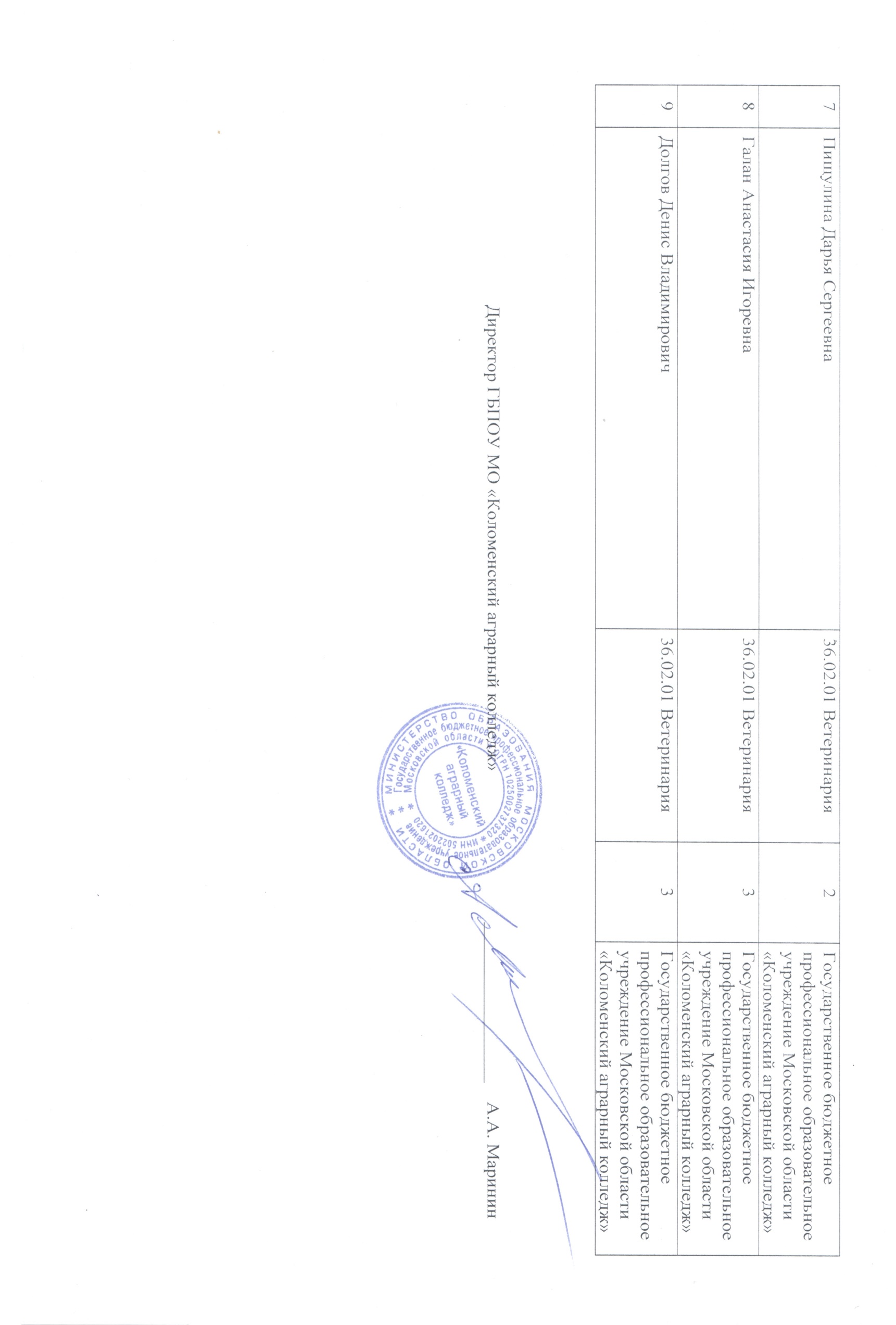 № п/пФИО участника этапаНаименование специальности СПОКурс обученияНаименование образовательной организации1Жукова Елена Николаевна36.02.01 Ветеринария3Государственное бюджетное профессиональное образовательное учреждение Московской области «Коломенский аграрный колледж»2Коробова Ксения Вячеславовна36.02.01 Ветеринария3Государственное бюджетное профессиональное образовательное учреждение Московской области «Коломенский аграрный колледж»3Жигалова Полина Игоревна36.02.01 Ветеринария3Государственное бюджетное профессиональное образовательное учреждение Московской области «Коломенский аграрный колледж»4Лактанов Никита Геннадьевич36.02.01 Ветеринария2Государственное бюджетное профессиональное образовательное учреждение Московской области «Коломенский аграрный колледж»5Сидорова Мария Александровна36.02.01 Ветеринария2Государственное бюджетное профессиональное образовательное учреждение Московской области «Коломенский аграрный колледж»6Трофименко Ольга Александровна36.02.01 Ветеринария2Государственное бюджетное профессиональное образовательное учреждение Московской области «Коломенский аграрный колледж»